Name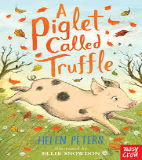 DateOpening Paragraph – Paragraph 1:What sort of day it’s been so far…Opening Paragraph – Paragraph 1:What sort of day it’s been so far…Opening Paragraph – Paragraph 1:What sort of day it’s been so far…Opening Paragraph – Paragraph 1:What sort of day it’s been so far…Opening Paragraph – Paragraph 1:What sort of day it’s been so far…Thought or FeelingThought or FeelingFronted Adverbial –  Place - Fronted Adverbial –  Place - Fronted Adverbial –  Place - Fronted Adverbial –  Place - Fronted Adverbial –  Place - Paragraph 2:Jasmine’s thoughts when she first arrived at the farm…Paragraph 2:Jasmine’s thoughts when she first arrived at the farm…Paragraph 2:Jasmine’s thoughts when she first arrived at the farm…Paragraph 2:Jasmine’s thoughts when she first arrived at the farm…Paragraph 2:Jasmine’s thoughts when she first arrived at the farm…Thoughts and FeelingsThoughts and FeelingsFronted Adverbial –  Manner - Fronted Adverbial –  Manner - Fronted Adverbial –  Manner - Fronted Adverbial –  Manner - Fronted Adverbial –  Manner - Paragraph 3:What was her plan when she first saw the piglet…Paragraph 3:What was her plan when she first saw the piglet…Paragraph 3:What was her plan when she first saw the piglet…Paragraph 3:What was her plan when she first saw the piglet…Paragraph 3:What was her plan when she first saw the piglet…Thoughts and FeelingsThoughts and FeelingsFronted Adverbial – Place - Fronted Adverbial – Place - Fronted Adverbial – Place - Fronted Adverbial – Place - Fronted Adverbial – Place - Closing Paragraph – Paragraph 4:What will she do when Mr Carter leaves the room…Closing Paragraph – Paragraph 4:What will she do when Mr Carter leaves the room…Closing Paragraph – Paragraph 4:What will she do when Mr Carter leaves the room…Closing Paragraph – Paragraph 4:What will she do when Mr Carter leaves the room…Closing Paragraph – Paragraph 4:What will she do when Mr Carter leaves the room…Rhetorical QuestionRhetorical QuestionFronted Adverbial – Time - Fronted Adverbial – Time - Fronted Adverbial – Time - Fronted Adverbial – Time - Fronted Adverbial – Time - Ambitious VocabularyAmbitious VocabularyAmbitious VocabularyAmbitious VocabularyAmbitious VocabularyAmbitious VocabularyAmbitious VocabularyExpanded Noun PhrasesExpanded Noun PhrasesExpanded Noun PhrasesExpanded Noun PhrasesExpanded Noun PhrasesExpanded Noun PhrasesExpanded Noun Phrases